Pod materijalnom i kaznenom odgovornošću izjavljujem  (naziv prijavitelja, OIB)1. da aktivnost za koju tražim potporu nije financirana iz drugih izvora – nema dvostrukog financiranja aktivnosti2. dajem privolu / suglasnost za objavu osobnih podataka u svrhu objave dodijeljene mi potpore na Natječaju za potporu za očuvanje pčelinjeg fonda na web stranicama Krapinsko-zagorske županije3. da se bavim primarnom proizvodnjom poljoprivrednih proizvoda te da se ulaganje za koje podnosim Zahtjev na Natječaj za potporu za očuvanje pčelinjeg fonda odnosi na primarnu proizvodnju poljoprivrednih proizvoda.Mjesto i datum:________________________________________ Ispunio i za točnost podataka odgovora (potpis):___________________________________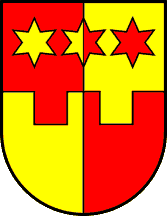 KRAPINSKO-ZAGORSKA ŽUPANIJAUPRAVNI ODJEL ZA GOSPODARSTVO, POLJOPRIVREDU, TURIZAM, PROMET I KOMUNALNU INFRASTRUKTURU 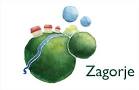 ZAHTJEV ZA POTPORUZA OČUVANJE PČELINJEG FONDA U 2024. GODINI 1.OPĆI PODACI O PODNOSITELJU ZAHTJEVA 1.OPĆI PODACI O PODNOSITELJU ZAHTJEVA IME I PREZIME (odgovorne osobe)IME I PREZIME (odgovorne osobe)NAZIV  OPG-a / OBRTA/TRGOVAČKOG DRUŠTVA/ZADRUGE NAZIV  OPG-a / OBRTA/TRGOVAČKOG DRUŠTVA/ZADRUGE ORGANIZACIJSKI OBLIK PODNOSITELJAORGANIZACIJSKI OBLIK PODNOSITELJA☐ OPG☐ SOPG☐ OBRT☐ TRGOVAČKO DRUŠTVO	☐ ZADRUGA☐ OPG☐ SOPG☐ OBRT☐ TRGOVAČKO DRUŠTVO	☐ ZADRUGA☐ OPG☐ SOPG☐ OBRT☐ TRGOVAČKO DRUŠTVO	☐ ZADRUGA☐ OPG☐ SOPG☐ OBRT☐ TRGOVAČKO DRUŠTVO	☐ ZADRUGA☐ OPG☐ SOPG☐ OBRT☐ TRGOVAČKO DRUŠTVO	☐ ZADRUGA☐ OPG☐ SOPG☐ OBRT☐ TRGOVAČKO DRUŠTVO	☐ ZADRUGA☐ OPG☐ SOPG☐ OBRT☐ TRGOVAČKO DRUŠTVO	☐ ZADRUGA☐ OPG☐ SOPG☐ OBRT☐ TRGOVAČKO DRUŠTVO	☐ ZADRUGA☐ OPG☐ SOPG☐ OBRT☐ TRGOVAČKO DRUŠTVO	☐ ZADRUGA☐ OPG☐ SOPG☐ OBRT☐ TRGOVAČKO DRUŠTVO	☐ ZADRUGA☐ OPG☐ SOPG☐ OBRT☐ TRGOVAČKO DRUŠTVO	☐ ZADRUGA☐ OPG☐ SOPG☐ OBRT☐ TRGOVAČKO DRUŠTVO	☐ ZADRUGA☐ OPG☐ SOPG☐ OBRT☐ TRGOVAČKO DRUŠTVO	☐ ZADRUGA☐ OPG☐ SOPG☐ OBRT☐ TRGOVAČKO DRUŠTVO	☐ ZADRUGA☐ OPG☐ SOPG☐ OBRT☐ TRGOVAČKO DRUŠTVO	☐ ZADRUGA☐ OPG☐ SOPG☐ OBRT☐ TRGOVAČKO DRUŠTVO	☐ ZADRUGA☐ OPG☐ SOPG☐ OBRT☐ TRGOVAČKO DRUŠTVO	☐ ZADRUGA☐ OPG☐ SOPG☐ OBRT☐ TRGOVAČKO DRUŠTVO	☐ ZADRUGA☐ OPG☐ SOPG☐ OBRT☐ TRGOVAČKO DRUŠTVO	☐ ZADRUGA☐ OPG☐ SOPG☐ OBRT☐ TRGOVAČKO DRUŠTVO	☐ ZADRUGA☐ OPG☐ SOPG☐ OBRT☐ TRGOVAČKO DRUŠTVO	☐ ZADRUGA☐ OPG☐ SOPG☐ OBRT☐ TRGOVAČKO DRUŠTVO	☐ ZADRUGA☐ OPG☐ SOPG☐ OBRT☐ TRGOVAČKO DRUŠTVO	☐ ZADRUGAADRESA PREBIVALIŠTA/SJEDIŠTA (mjesto, ulica, k.b.)ADRESA PREBIVALIŠTA/SJEDIŠTA (mjesto, ulica, k.b.)GRAD/OPĆINA (br. pošte, naziv)GRAD/OPĆINA (br. pošte, naziv)BROJ TEL/MOB/FAXBROJ TEL/MOB/FAXE-MAILE-MAILMATIČNI BROJ POLJOPRIVREDNOG GOSPODARSTVAMATIČNI BROJ POLJOPRIVREDNOG GOSPODARSTVAOIBOIBCERTIFICIRANI PROIZVOĐAČ  (upisati naziv zaštićenog proizvoda)CERTIFICIRANI PROIZVOĐAČ  (upisati naziv zaštićenog proizvoda)NAVRŠENE GODINE ŽIVOTA ODGOVORNE OSOBENAVRŠENE GODINE ŽIVOTA ODGOVORNE OSOBEPOSJEDNIK PČELINJIH ZAJEDNICA(zaokružiti i navesti ime i prezime)POSJEDNIK PČELINJIH ZAJEDNICA(zaokružiti i navesti ime i prezime)1.  NOSITELJ PG1.  NOSITELJ PG1.  NOSITELJ PG1.  NOSITELJ PG1.  NOSITELJ PG1.  NOSITELJ PG1.  NOSITELJ PG1.  NOSITELJ PG1.  NOSITELJ PG1.  NOSITELJ PG1.  NOSITELJ PG   2.    ČLAN PG   2.    ČLAN PG   2.    ČLAN PG   2.    ČLAN PG   2.    ČLAN PG   2.    ČLAN PG   2.    ČLAN PG   2.    ČLAN PG   2.    ČLAN PG   2.    ČLAN PG   2.    ČLAN PG   2.    ČLAN PGEVIDENCIJSKI BROJ PČELARAEVIDENCIJSKI BROJ PČELARASTACIONIRANI PČELARI ILI SELEĆISTACIONIRANI PČELARI ILI SELEĆIPODNOSITELJ ZAHTJEVA  JE U SUSTAVU   PDV-aPODNOSITELJ ZAHTJEVA  JE U SUSTAVU   PDV-a             ☐ DA                            ☐ NE             ☐ DA                            ☐ NE             ☐ DA                            ☐ NE             ☐ DA                            ☐ NE             ☐ DA                            ☐ NE             ☐ DA                            ☐ NE             ☐ DA                            ☐ NE             ☐ DA                            ☐ NE             ☐ DA                            ☐ NE             ☐ DA                            ☐ NE             ☐ DA                            ☐ NE             ☐ DA                            ☐ NE             ☐ DA                            ☐ NE             ☐ DA                            ☐ NE             ☐ DA                            ☐ NE             ☐ DA                            ☐ NE             ☐ DA                            ☐ NE             ☐ DA                            ☐ NE             ☐ DA                            ☐ NE             ☐ DA                            ☐ NE             ☐ DA                            ☐ NE             ☐ DA                            ☐ NE             ☐ DA                            ☐ NESTATUS ZAPOSLENJA ODGOVORNE OSOBESTATUS ZAPOSLENJA ODGOVORNE OSOBE☐ ISKLJUČIVO NA OPG-u☐ ISKLJUČIVO NA OPG-u☐ ISKLJUČIVO NA OPG-u☐ ISKLJUČIVO NA OPG-u☐ ISKLJUČIVO NA OPG-u☐ ISKLJUČIVO NA OPG-u☐ ISKLJUČIVO NA OPG-u☐  KOD DRUGOG POSLODAVCA☐  KOD DRUGOG POSLODAVCA☐  KOD DRUGOG POSLODAVCA☐  KOD DRUGOG POSLODAVCA☐  KOD DRUGOG POSLODAVCA☐  KOD DRUGOG POSLODAVCA☐  KOD DRUGOG POSLODAVCA☐  KOD DRUGOG POSLODAVCA☐  KOD DRUGOG POSLODAVCA☐ UMIROVLJENIK☐ UMIROVLJENIK☐ UMIROVLJENIK☐ UMIROVLJENIK☐ UMIROVLJENIK☐ UMIROVLJENIK☐ UMIROVLJENIKPOLJOPRIVREDNA PROIZVODNJA JE PRETEŽITA DJELATNOST PODNOSITELJAPOLJOPRIVREDNA PROIZVODNJA JE PRETEŽITA DJELATNOST PODNOSITELJA☐  DA☐  DA☐  DA☐  DA☐  DA☐  DA☐  DA☐  DA☐  DA☐  DA☐  DA☐  DA☐ NE☐ NE☐ NE☐ NE☐ NE☐ NE☐ NE☐ NE☐ NE☐ NE☐ NEODNOS PRIHODA OD POLJOPRIVREDE I OSTALIH DJELATNOSTIODNOS PRIHODA OD POLJOPRIVREDE I OSTALIH DJELATNOSTIPOLJOPRIVREDA________%POLJOPRIVREDA________%POLJOPRIVREDA________%POLJOPRIVREDA________%POLJOPRIVREDA________%POLJOPRIVREDA________%POLJOPRIVREDA________%POLJOPRIVREDA________%POLJOPRIVREDA________%POLJOPRIVREDA________%POLJOPRIVREDA________%POLJOPRIVREDA________%OSTALO__________%OSTALO__________%OSTALO__________%OSTALO__________%OSTALO__________%OSTALO__________%OSTALO__________%OSTALO__________%OSTALO__________%OSTALO__________%OSTALO__________%NAZIV BANKE I SJEDIŠTE NAZIV BANKE I SJEDIŠTE IBAN  BROJ                                                                                     HRPODACI O PČELARSKOJ PROIZVODNJIPODACI O PČELARSKOJ PROIZVODNJIPODACI O PČELARSKOJ PROIZVODNJIPODACI O PČELARSKOJ PROIZVODNJIPODACI O PČELARSKOJ PROIZVODNJIPODACI O PČELARSKOJ PROIZVODNJIRED.BROJBROJ PČELINJIH ZAJEDNICAVRSTA KOŠNICEKAPACITET PROIZVODNJE(navesti sve proizvode)KAPACITET PROIZVODNJE(navesti sve proizvode)KAPACITET PROIZVODNJE(navesti sve proizvode)RED.BROJBROJ PČELINJIH ZAJEDNICAVRSTA KOŠNICEProizvodProizvodKoličina 1.2.3.4.5.UKUPNO5. OPIS POLJOPRIVREDNOG GOSPODARSTVA * potrebno je ukratko opisati poljoprivredno gospodarstvo, informacije o korisniku uključujući i obrazovanje te profesionalno iskustvo, opis poljoprivrednog gospodarstva uključujući broj pčelinjih zajednica, broj pčelinjaka, da li je seleći ili samo stacionirani pčelinjak, da li ima registrirani objekt za punjenje meda, kuda i gdje plasira svoje proizvode…